Isaiah 30:18-212 Corinthians 4:1-6John 14:6-14Psalm 119:33-40The CollectAlmighty God, who gave to your apostles Philip and James grace and strength to bear witness to the truth: Grant that we, being mindful of their victory of faith, may glorify in life and death the Name of our Lord Jesus Christ; who lives and reigns with you and the Holy Spirit, one God, now and for ever. Amen.Old TestamentIsaiah 30:18-21The Lord waits to be gracious to you;
therefore he will rise up to show mercy to you.For the Lord is a God of justice;
blessed are all those who wait for him.Truly, O people in Zion, inhabitants of Jerusalem, you shall weep no more. He will surely be gracious to you at the sound of your cry; when he hears it, he will answer you. Though the Lord may give you the bread of adversity and the water of affliction, yet your Teacher will not hide himself any more, but your eyes shall see your Teacher. And when you turn to the right or when you turn to the left, your ears shall hear a word behind you, saying, "This is the way; walk in it."The ResponsePsalm 119:33-40Legem pone33 Teach me, O Lord, the way of your statutes, *
and I shall keep it to the end.34 Give me understanding, and I shall keep your law; *
I shall keep it with all my heart.35 Make me go in the path of your commandments, *
for that is my desire.36 Incline my heart to your decrees *
and not to unjust gain.37 Turn my eyes from watching what is worthless; *
give me life in your ways.38 Fulfill your promise to your servant, *
which you make to those who fear you.39 Turn away the reproach which I dread, *
because your judgments are good.40 Behold, I long for your commandments; *
in your righteousness preserve my life.The Epistle2 Corinthians 4:1-6Since it is by God's mercy that we are engaged in this ministry, we do not lose heart. We have renounced the shameful things that one hides; we refuse to practice cunning or to falsify God's word; but by the open statement of the truth we commend ourselves to the conscience of everyone in the sight of God. And even if our gospel is veiled, it is veiled to those who are perishing. In their case the god of this world has blinded the minds of the unbelievers, to keep them from seeing the light of the gospel of the glory of Christ, who is the image of God. For we do not proclaim ourselves; we proclaim Jesus Christ as Lord and ourselves as your slaves for Jesus' sake. For it is the God who said, "Let light shine out of darkness," who has shone in our hearts to give the light of the knowledge of the glory of God in the face of Jesus Christ.The GospelJohn 14:6-14Jesus said to Thomas, "I am the way, and the truth, and the life. No one comes to the Father except through me. If you know me, you will know my Father also. From now on you do know him and have seen him."Philip said to him, "Lord, show us the Father, and we will be satisfied." Jesus said to him, "Have I been with you all this time, Philip, and you still do not know me? Whoever has seen me has seen the Father. How can you say, `Show us the Father'? Do you not believe that I am in the Father and the Father is in me? The words that I say to you I do not speak on my own; but the Father who dwells in me does his works. Believe me that I am in the Father and the Father is in me; but if you do not, then believe me because of the works themselves. Very truly, I tell you, the one who believes in me will also do the works that I do and, in fact, will do greater works than these, because I am going to the Father. I will do whatever you ask in my name, so that the Father may be glorified in the Son. If in my name you ask me for anything, I will do it."Optional parts of the readings are set off in square brackets.The Bible texts of the Old Testament, Epistle and Gospel lessons are from the New Revised Standard Version Bible, copyright 1989 by the Division of Christian Education of the National Council of the Churches of Christ in the USA, and used by permission.The Collects, Psalms and Canticles are from the Book of Common Prayer, 1979.From The Lectionary Page: http://lectionarypage.netThe Lessons Appointed for Use on
the Feast of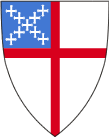 Saint Philip and Saint JamesMay 1